South KoreaSouth KoreaSouth KoreaSouth KoreaAugust 2027August 2027August 2027August 2027MondayTuesdayWednesdayThursdayFridaySaturdaySunday123456789101112131415Liberation Day16171819202122232425262728293031NOTES: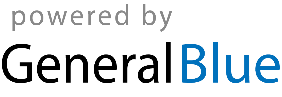 